STZ  2.A   Gastronomické služby                                       Meno a priezvisko ......................................................Úloha č.1: prečítaj si a prepíš do zošita.Chladiace zariadenia Chladiace zariadenia sa využívajú na krátkodobé uskladnenie čerstvých nemrazených potravín. Používame ich aj na predaj studených výrobkov. Druhy: Chladničky  -  elektrické zariadenia na krátkodobé uchovanie potravín v chlade pri teplote 0 až +5 °C. Opis chladničky:Skriňa je s bieleho alebo nerezového plechu. Vnútro má  sklenené alebo drôtené poličky.  Zospodu sú košíky na zeleninu a ovocie. Dvere sa zatvárajú na  magnet. Osvetlenie sa zapína automaticky pri otváraní dverí. Teplota sa nastavuje pomocou termostatu. Mrazničky  -  elektrické zariadenia na dlhodobé uchovanie potravín v zmrazenom stave pri teplote - 6 až -18°C . Zmrazovať môžeme ryby, mäso, ovocie, zeleninu. Teplota sa reguluje termostatom. Chladiace vitríny sa používajú pri predaji hotových výrobkov. Podľa použitia môžu byť: cukrárenské, zmrzlinové, nápojové, šalátové, do predajní na mäsové a mliečne výrobky.Údržba chladiaceho zariadeniaVplyvom častého otvárania dverí sa vytvorí vrstva ľadu, čím je vyššia spotreba energie. Preto treba zariadenie odmrazovať.Postup:vypneme z prívodu elektrickej energievyberieme všetky potravinyľad necháme roztopiťpoumývame vodou s octom (ocot  slúži na dezinfikovanie)necháme vyschnúťvložíme  späť  potraviny (skontrolujeme záručnú dobu)zatvoríme a pripojíme  do elektrickej energieÚloha č.2: odpovedz na otázky.Vypíš 8 druhov surovín, ktoré sa musia  skladovať v chladničke.. . . . . . . . . . . . . . . . . . . . . . . . . . . . . . . . . . . . . . . . . . . . . . . . . . . . . . . . . . . . . . . . . . . . . . . . . . . . . . . . . . . . . . . . . . . . . . . . . . . . . . . . . . . . . . . . . . . . . . . . . . . . . . . . . . . . . . . . . . . . . . . . . . . . . . . . . . . . . . . . . . . . . . . . . . . . . . . . . . . . . . . . . . . . . . . . . . . . . . . . . . . . Dopíš teplotu v chladiacom zariadení.      chladnička  .  .  .  .  .  .  .  .  .  . . . .°C               mraznička  . .  .  .  .  .  .  .  .  . . . °CNačo slúži termostat?  . . . . . . . . . . . . . . . . . . . . . . . . . . . . . . . . . . . . . . . . . . . . . . . . . . . . . . . . . . . . . . . . . . . . . . . . . . . . . . . . . . . . . . . . . . . . . . . . . . .Ako sa zatvárajú dvere chladiacich zariadení?. . . . . . . . . . . . . . . . . . . . . . . . . . . . . . . . . . . . . . . . . . . . . . . . . . . . . . . . . . . . . . . . . . . . . . . . . . . . . . . . . . . . . . . . . . . . . . . . . . .Prečo treba chladiace zariadenia odmrazovať?. . . . . . . . . . . . . . . . . . . . . . . . . . . . . . . . . . . . . . . . . . . . . . . . . . . . . . . . . . . . . . . . . . . . . . . . . . . . . . . . . . . . . . . . . . . . . . . . . . .Vypíš 8 druhov surovín, ktoré sa musia  skladovať v mrazničke.. . . . . . . . . . . . . . . . . . . . . . . . . . . . . . . . . . . . . . . . . . . . . . . . . . . . . . . . . . . . . . . . . . . . . . . . . . . . . . . . . . . . . . . . . . . . . . . . . . .. . . . . . . . . . . . . . . . . . . . . . . . . . . . . . . . . . . . . . . . . . . . . . . . . . . . . . . . . . . . . . . . . . . . . . . . . . . . . . . . . . . . . . . . . . . . . . . . . . .Akú úlohu plní pri umývaní zariadení ocot?. . . . . . . . . . . . . . . . . . . . . . . . . . . . . . . . . . . . . . . . . . . . . . . . . . . . . . . . . . . . . . . . . . . . . . . . . . . . . . . . . . . . . . . . . . . . . . . . . . .Priraďte  k obrázkom názov – chladiaci stôl,  chladiaca skriňa, chladiaci vitrína.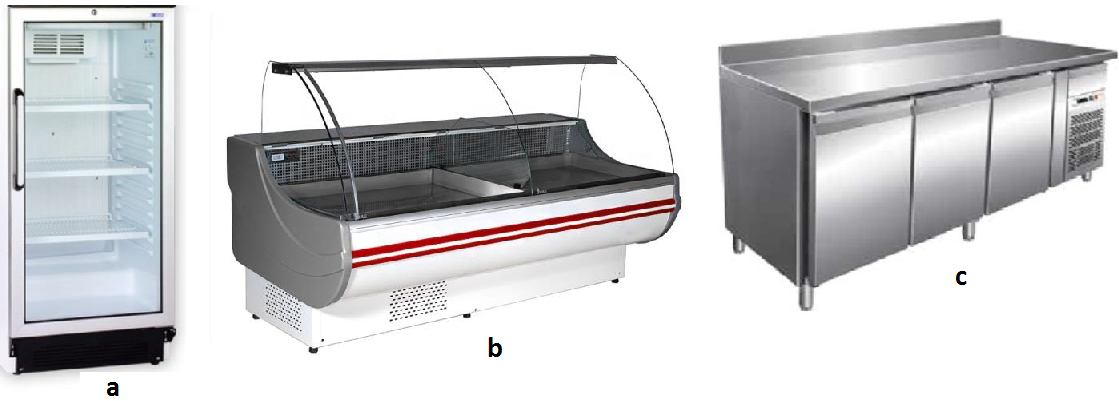 a  . . . . . . . . . . . . . . . . . . . . . . . . . . . . . . . . . . . . . . . . . . . . . . . . . . . . . . . . . . . . . . . . . . . . . . . . . . . .b  . . . . . . . . . . . . . . . . . . . . . . . . . . . . . . . . . . . . . . . . . . . . . . . . . . . . . . . . . . . . . . . . . . . . . . . . . . . .c  . . . . . . . . . . . . . . . . . . . . . . . . . . . . . . . . . . . . . . . . . . . . . . . . . . . . . . . . . . . . . . . . . . . . . . . . . . . .Úloha č.3: vypracované pošli späť!